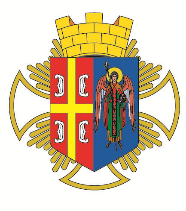 РEПУБЛИКА СРБИЈА                                                                                                   Општинска  управа Општине АранђеловацОдељење за инспекцијске послове- Комунална инспекција -КОНТРОЛНА ЛИСТА БРОЈ 4.10КОМУНАЛНО УРЕЂЕЊЕ НАСЕЉАУКЛАЊАЊЕ СНЕГА И ЛЕДАПравни основ:Одлука о комуналном уређењу насеља („Службени гласник општине Аранђеловац“, број 2/2019,1/2020)КОНТРОЛНА ЛИСТА БРОЈ 4.10КОМУНАЛНО УРЕЂЕЊЕ НАСЕЉАУКЛАЊАЊЕ СНЕГА И ЛЕДАПравни основ:Одлука о комуналном уређењу насеља („Службени гласник општине Аранђеловац“, број 2/2019,1/2020)   ОПШТЕ ИНФОРМАЦИЈЕ О ИНСПЕКЦИЈСКОМ НАДЗОРУ   ОПШТЕ ИНФОРМАЦИЈЕ О ИНСПЕКЦИЈСКОМ НАДЗОРУ   ОПШТЕ ИНФОРМАЦИЈЕ О ИНСПЕКЦИЈСКОМ НАДЗОРУДео 1.  Опште информације Део 1.  Опште информације Део 1.  Опште информације 1.1 Општина Аранђеловац – Општинска управа 1.2 Одељење за инспекцијске послове– комунална инспекција1.3 Инспектор: 1.4  Датум инспекцијског надзора: 1.1 Општина Аранђеловац – Општинска управа 1.2 Одељење за инспекцијске послове– комунална инспекција1.3 Инспектор: 1.4  Датум инспекцијског надзора: 1.1 Општина Аранђеловац – Општинска управа 1.2 Одељење за инспекцијске послове– комунална инспекција1.3 Инспектор: 1.4  Датум инспекцијског надзора: 1.5   Врста инспекцијског надзора         □ Редовни       □ Мешовити         □ Ванредни          □ Контролни          □ Допунски  1.5   Врста инспекцијског надзора         □ Редовни       □ Мешовити         □ Ванредни          □ Контролни          □ Допунски  1.5   Врста инспекцијског надзора         □ Редовни       □ Мешовити         □ Ванредни          □ Контролни          □ Допунски  1.6   Инспекцијски надзор према облику:         □ Теренски         □ Канцеларијски  1.6   Инспекцијски надзор према облику:         □ Теренски         □ Канцеларијски  1.6   Инспекцијски надзор према облику:         □ Теренски         □ Канцеларијски  1.7   Налог за инспекцијски надзор:          □ Да          □ Не  1.7   Налог за инспекцијски надзор:          □ Да          □ Не  1.7   Налог за инспекцијски надзор:          □ Да          □ Не            ИНФОРМАЦИЈЕ О КОНТРОЛИСАНОМ СУБЈЕКТУ          ИНФОРМАЦИЈЕ О КОНТРОЛИСАНОМ СУБЈЕКТУ          ИНФОРМАЦИЈЕ О КОНТРОЛИСАНОМ СУБЈЕКТУДео 2.  Правно/физичко лице, предузетник Део 2.  Правно/физичко лице, предузетник Део 2.  Правно/физичко лице, предузетник 2.1 Подаци о контролисаном субјекту 2.1 Подаци о контролисаном субјекту 2.1 Подаци о контролисаном субјекту 2.1.1   Назив/име и презиме субјекта: 2.1.1   Назив/име и презиме субјекта: 2.1.2   Адреса (улица и број): 2.1.2   Адреса (улица и број): 2.1.3   Место: 2.1.3   Место: 2.1.4   Град/Општина: 2.1.4   Град/Општина: 2.1.5   Поштански број: 2.1.5   Поштански број: 2.1.6   Телефон/Факс: 2.1.6   Телефон/Факс: 2.1.7   ПИБ:2.1.7   ПИБ:2.1.8   Матични број:2.1.8   Матични број:2.1.9   Бр. личне карте (за физичко лице):2.1.9   Бр. личне карте (за физичко лице):Део 3.   Локација Део 3.   Локација Део 3.   Локација 3.1       Локација где је вршен  инспекцијски надзор 3.1       Локација где је вршен  инспекцијски надзор 3.1       Локација где је вршен  инспекцијски надзор 3.1.1    Адреса (улица и број): 3.1.1    Адреса (улица и број): 3.1.2    Место: 3.1.2    Место: Ред. бројПитањеОдговор и број бодоваопредељених/утврђених1.Контролом утврђено да је снег/лед уклоњен са површина:а)коловозда-          -бр. бодова-10не-          -бр. бодова-0б)пешачка зоне,  пешачки прелазда-          -бр. бодова-10не-          -бр. бодова-0в) пешачке стазе у парковимада-          -бр. бодова-10не-          -бр. бодова-0г)јавна паркиралиштада-          -бр. бодова-10не-          -бр. бодова-0д)сливници и „кишне решетке“да-          -бр. бодова-10не-          -бр. бодова-0ђ)стазе на градским гробљима да-          -бр. бодова-10не-          -бр. бодова-0е)пијацеда-          -бр. бодова-10не-          -бр. бодова-0ж) аутобуска стајалишта да-          -бр. бодова-10не-          -бр. бодова-0з)тротоар испред стамбене зграде, припадајуће грађевинске парцеле, тротоар испред пословних просторија у приземљу стамбених зграда, стамбено-пословне зграде, испред и око неизграђеног грађевинског земљишта, интерна саобраћајница, прилазна/пешачка стазада-          -бр. бодова-20не-          -бр. бодова-0и)простор око монтажног/објекта привременог карактерада-          -бр. бодова-10не-          -бр. бодова-0ј)тротоар испред објеката у изградњида-          -бр. бодова-20не-          -бр. бодова-02.са кровова и других делова објеката који се граниче са јавном површином или  површином у јавном коришћењу уклоњен  је снег и ледда-          -бр. бодова-20не-          -бр. бодова-0а)при уклањању снега и леда су упозорени пролазници, води се рачуна да се не оштете ваздушне инсталације и водови и да се олуци и сливници не затрпавајуда-          -бр. бодова-10не-          -бр. бодова-03.јавне површине су посуте одговарајућим материјалом  у случају поледицеда-          -бр. бодова-10не-          -бр. бодова-04.уклоњен снег се депонује на начин на који се не омета саобрачај пешака на тротоару, односно возила на коловозуда-          -бр. бодова-10не-          -бр. бодова-0Напомена:Напомена:Напомена:Максималан број бодова: 150                                                                               Утврђен број бодова:      Максималан број бодова: 150                                                                               Утврђен број бодова:      Максималан број бодова: 150                                                                               Утврђен број бодова:      ТАБЕЛА ЗА УТВРЂИВАЊЕ СТЕПЕНА РИЗИКАТАБЕЛА ЗА УТВРЂИВАЊЕ СТЕПЕНА РИЗИКАТАБЕЛА ЗА УТВРЂИВАЊЕ СТЕПЕНА РИЗИКАстепен ризикараспон броја бодоваобележи утврђени степен ризика по броју бодоваНезнатан130-150Низак110-129Средњи70-109Висок40-69Критичан0-39НАДЗИРАНИ СУБЈЕКАТМ. П.ИНСПЕКТОР